LISTE DES FOURNITURES  CE1 Le matériel noté * sera à renouveler dans l’année si nécessaireune trousseune règle plate 30 cm (plastique)une paire de ciseaux (prévoir pour les gauchers une paire adaptée)un compas (bonne qualité)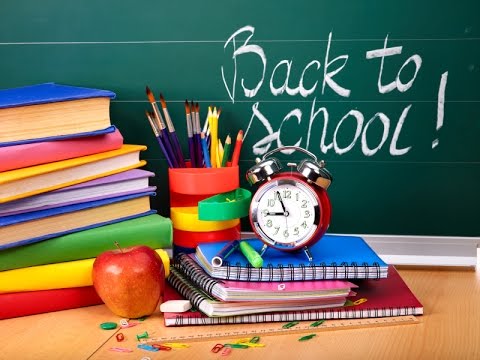 une équerre (plastique)une gomme *un taille-crayon (avec réservoir)1 boite de crayons à papier HB marquée au nom de votre enfantun stylo à bille 4 couleursun bâton de colle*un feutre velleda*+ une ardoise blanche + un chiffonun surligneur jaune, rouge, bleu et vert*feutres pointes largesune boite de crayons de couleurs1 pochette dessin blanc 24 x 321 pochette dessin couleur 24 x 32un cahier de texte à spirale (pas d’agenda)des étiquettes autocollantes au nom et prénom de votre enfant2 boites de mouchoirs en papier dictionnaire Larousse Junior CE-CM (existe en format poche)          Merci de mettre une étiquette avec le prénom de l’enfant sur la tranche Pour les affaires suivantes merci de les préparer en mettant les protèges cahiers et une étiquette avec le prénom de votre enfantun porte-vues (40 vues)3 pochettes plastiques avec rabats et élastiques (pour feuilles de format A4)2 cahiers TP 24 x 32 cm seyes 96 pages1 cahier 24 x 32 cm seyes 96 pages3 protèges cahiers 24 x 32 cm transparents et incoloresL’état du matériel devra être vérifié et remplacé si nécessaire tout au long de l’année scolaire.De plus, merci de rester « classique » dans vos achats, certains stylos ou autres objets donnant plus envie de jouer que de travailler (éviter les stylos qui clignotent ou autres gadgets). 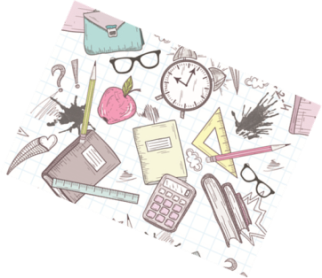 Merci à tous et bonnes vacancesRentrée des classes Jeudi 2 Septembre 2021 à partir de 8 h 05